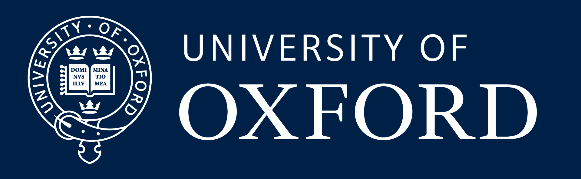 2016 OMAMembership 2016 OMAMembership 2016 OMAMembership 2016 OMAMembership 2016 OMAMembership 2016 OMAMembership SECTION 1 - Applicant InformationSECTION 1 - Applicant InformationSECTION 1 - Applicant InformationSECTION 1 - Applicant InformationSECTION 1 - Applicant InformationSECTION 1 - Applicant InformationName: Name: Name: Name: Name: Name: Title: Title: Title: Title: Gender: Gender: Former name if married: Former name if married: Former name if married: Former name if married: Former name if married: Former name if married: Current address: Current address: Current address: Current address: Current address: Current address: City: City: County: County: County: County: Country: Country: Post/ZIP Code: Phone: Phone: Phone: Email address: Email address: Email address: Email address: Email address: Email address: Section 2- EducationSection 2- EducationSection 2- EducationSection 2- EducationSection 2- EducationSection 2- EducationOxford College: 1: Oxford College: 1: Oxford College: 1: Oxford College: 1: Oxford College: 1: Oxford College: 1: Matriculation year: Matriculation year: Graduation year:Subject: Subject: Degree: Oxford College: 2 (if applicable): Oxford College: 2 (if applicable): Oxford College: 2 (if applicable): Oxford College: 2 (if applicable): Oxford College: 2 (if applicable): Oxford College: 2 (if applicable): Start Year: Start Year: Graduation year:  Subject: Subject: Degree: In which year did you qualify as a doctor: In which year did you qualify as a doctor: In which year did you qualify as a doctor: In which year did you qualify as a doctor: In which year did you qualify as a doctor: In which year did you qualify as a doctor: Other University attended: 1:  Other University attended: 1:  From: To: To: Degree: Other University attended: 2:	Other University attended: 2:	From:	To: To: Degree: Other academic qualifications: Other academic qualifications: Other academic qualifications: Other academic qualifications: Other academic qualifications: Other academic qualifications: Professional Qualifications: (FRCS, FRCGP etc.): Professional Qualifications: (FRCS, FRCGP etc.): Professional Qualifications: (FRCS, FRCGP etc.): Professional Qualifications: (FRCS, FRCGP etc.): Professional Qualifications: (FRCS, FRCGP etc.): Professional Qualifications: (FRCS, FRCGP etc.): Other Honours and awards: (FRS, CBE etc.): Other Honours and awards: (FRS, CBE etc.): Other Honours and awards: (FRS, CBE etc.): Other Honours and awards: (FRS, CBE etc.): Other Honours and awards: (FRS, CBE etc.): Other Honours and awards: (FRS, CBE etc.): Primary Medical specialty: Primary Medical specialty: Primary Medical specialty: Primary Medical specialty: Primary Medical specialty: Primary Medical specialty: Section 3 - EmploymentSection 3 - EmploymentSection 3 - EmploymentSection 3 - EmploymentSection 3 - EmploymentSection 3 - EmploymentAre you retired or semi-retired: (If Yes please enter information about your most recent employment)Are you retired or semi-retired: (If Yes please enter information about your most recent employment)Are you retired or semi-retired: (If Yes please enter information about your most recent employment)Are you retired or semi-retired: (If Yes please enter information about your most recent employment)Are you retired or semi-retired: (If Yes please enter information about your most recent employment)Are you retired or semi-retired: (If Yes please enter information about your most recent employment)Current post 1: Current post 1: Current post 1: Current post 1: Current post 1: Current post 1: NHS? Research? Academic? Private? Private? Private? Career grade: (e.g. Professor, Consultant, SPR, GP-Partner, GP-Principal, etc.) Career grade: (e.g. Professor, Consultant, SPR, GP-Partner, GP-Principal, etc.) Career grade: (e.g. Professor, Consultant, SPR, GP-Partner, GP-Principal, etc.) Career grade: (e.g. Professor, Consultant, SPR, GP-Partner, GP-Principal, etc.) Career grade: (e.g. Professor, Consultant, SPR, GP-Partner, GP-Principal, etc.) Career grade: (e.g. Professor, Consultant, SPR, GP-Partner, GP-Principal, etc.) Current post 2: Current post 2: Current post 2: Current post 2: Current post 2: Current post 2: NHS? Research? Academic? Private? Private? Private? Career grade: (e.g. Professor, Consultant, SPR, GP-Partner, GP-Principal, etc.) Career grade: (e.g. Professor, Consultant, SPR, GP-Partner, GP-Principal, etc.) Career grade: (e.g. Professor, Consultant, SPR, GP-Partner, GP-Principal, etc.) Career grade: (e.g. Professor, Consultant, SPR, GP-Partner, GP-Principal, etc.) Career grade: (e.g. Professor, Consultant, SPR, GP-Partner, GP-Principal, etc.) Career grade: (e.g. Professor, Consultant, SPR, GP-Partner, GP-Principal, etc.) Current post 3: Current post 3: Current post 3: Current post 3: Current post 3: Current post 3: NHS? Research? Academic? Private? Private? Private? Career grade: (e.g. Professor, Consultant, SPR, GP-Partner, GP-Principal, etc.) Career grade: (e.g. Professor, Consultant, SPR, GP-Partner, GP-Principal, etc.) Career grade: (e.g. Professor, Consultant, SPR, GP-Partner, GP-Principal, etc.) Career grade: (e.g. Professor, Consultant, SPR, GP-Partner, GP-Principal, etc.) Career grade: (e.g. Professor, Consultant, SPR, GP-Partner, GP-Principal, etc.) Career grade: (e.g. Professor, Consultant, SPR, GP-Partner, GP-Principal, etc.) 1998 Data Protection ActAll data will be securely held by the OMA secretariat and will be treated confidentially and with sensitivity for the benefit of members and the Medical Sciences Division of the University of Oxford.Data may be used for a range of alumni activities, including the sending of university publications, the promotion of benefits and services available to alumni, notification of alumni events and of programmes involving academic and administrative departments. The data will not be passed to any external commercial organisations.Under the terms of the 1998 Data Protection Act you have the right to object to the use of your data for any of the above purposes. If you DO wish to continue to receive mailings from OMA or from the University of Oxford please put an X in this box Annual membership costs £30 per annum. Once your application has been approved you will be sent a link to pay online.1998 Data Protection ActAll data will be securely held by the OMA secretariat and will be treated confidentially and with sensitivity for the benefit of members and the Medical Sciences Division of the University of Oxford.Data may be used for a range of alumni activities, including the sending of university publications, the promotion of benefits and services available to alumni, notification of alumni events and of programmes involving academic and administrative departments. The data will not be passed to any external commercial organisations.Under the terms of the 1998 Data Protection Act you have the right to object to the use of your data for any of the above purposes. If you DO wish to continue to receive mailings from OMA or from the University of Oxford please put an X in this box Annual membership costs £30 per annum. Once your application has been approved you will be sent a link to pay online.1998 Data Protection ActAll data will be securely held by the OMA secretariat and will be treated confidentially and with sensitivity for the benefit of members and the Medical Sciences Division of the University of Oxford.Data may be used for a range of alumni activities, including the sending of university publications, the promotion of benefits and services available to alumni, notification of alumni events and of programmes involving academic and administrative departments. The data will not be passed to any external commercial organisations.Under the terms of the 1998 Data Protection Act you have the right to object to the use of your data for any of the above purposes. If you DO wish to continue to receive mailings from OMA or from the University of Oxford please put an X in this box Annual membership costs £30 per annum. Once your application has been approved you will be sent a link to pay online.1998 Data Protection ActAll data will be securely held by the OMA secretariat and will be treated confidentially and with sensitivity for the benefit of members and the Medical Sciences Division of the University of Oxford.Data may be used for a range of alumni activities, including the sending of university publications, the promotion of benefits and services available to alumni, notification of alumni events and of programmes involving academic and administrative departments. The data will not be passed to any external commercial organisations.Under the terms of the 1998 Data Protection Act you have the right to object to the use of your data for any of the above purposes. If you DO wish to continue to receive mailings from OMA or from the University of Oxford please put an X in this box Annual membership costs £30 per annum. Once your application has been approved you will be sent a link to pay online.1998 Data Protection ActAll data will be securely held by the OMA secretariat and will be treated confidentially and with sensitivity for the benefit of members and the Medical Sciences Division of the University of Oxford.Data may be used for a range of alumni activities, including the sending of university publications, the promotion of benefits and services available to alumni, notification of alumni events and of programmes involving academic and administrative departments. The data will not be passed to any external commercial organisations.Under the terms of the 1998 Data Protection Act you have the right to object to the use of your data for any of the above purposes. If you DO wish to continue to receive mailings from OMA or from the University of Oxford please put an X in this box Annual membership costs £30 per annum. Once your application has been approved you will be sent a link to pay online.1998 Data Protection ActAll data will be securely held by the OMA secretariat and will be treated confidentially and with sensitivity for the benefit of members and the Medical Sciences Division of the University of Oxford.Data may be used for a range of alumni activities, including the sending of university publications, the promotion of benefits and services available to alumni, notification of alumni events and of programmes involving academic and administrative departments. The data will not be passed to any external commercial organisations.Under the terms of the 1998 Data Protection Act you have the right to object to the use of your data for any of the above purposes. If you DO wish to continue to receive mailings from OMA or from the University of Oxford please put an X in this box Annual membership costs £30 per annum. Once your application has been approved you will be sent a link to pay online.